                      Р Е П У Б Л И К А    Б Ъ Л ГА Р И Я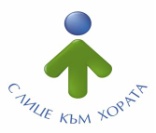 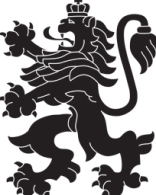                             МИНИСТЕРСТВО  НА  ЗДРАВЕОПАЗВАНЕТО                          РЕГИОНАЛНА  ЗДРАВНА  ИНСПЕКЦИЯ – ВРАЦАгр. Враца 3000      ул. „Черни Дрин” № 2     тел: 092/62 63 77    e-mail: rzi@rzi-vratsa.com   ИНФОРМАЦИОНЕН БЮЛЕТИНза периода  13.12.2021г. – 19.12.2021г.ИЗВЪРШЕНИ СЪВМЕСТНИ ПРОВЕРКИ ПО СПАЗВАНЕ НА ПРОТИВОЕПИДЕМИЧНИТЕ МЕРКИ, СЪГЛАСНО ЗАПОВЕД №РД-01-686/05.08.2021Г. НА МИНИСТЪРА НА ЗДРАВЕОПАЗВАНЕТО ДЕЙНОСТ  НА ДИРЕКЦИЯ „НАДЗОР НА ЗАРАЗНИТЕ БОЛЕСТИ“ЕПИДЕМИЧНА ОБСТАНОВКАЗа периода 13.12.2021г.- 19.12.2021 г.. в отдел „Противоепидемичен контрол“ на РЗИ-Враца са съобщени и  регистрирани както следва:ДЕЙНОСТИ В ОТДЕЛ „МЕДИЦИНСКИ ИЗСЛЕДВАНИЯ“:                                                                                                                                                      +             –ДЕЙНОСТ  НА ДИРЕКЦИЯ „МЕДИЦИНСКИ ДЕЙНОСТИ“ДЕЙНОСТ  НА ДИРЕКЦИЯ „ОБЩЕСТВЕНО ЗДРАВЕ“Д-Р ОРЛИН ДИМИТРОВДиректор на РЗИ-ВрацаПериод от 13.12 -19.12.2021 г.РЗИМВРБАБХОбщинска администрацияОбластна администрацияСъвместниПредписания, протоколи, разпорежданияАУАНСигналиОкр прокуратураИзвършени проверки - общо4918423198022500Заведения за обществено хранене5371297Търговски обекти10111172154Нощни заведения51Обекти с обществено предназначение1697Лечебни заведения111Други обекти 27319Данни  включително до 19.12.2021 г. Данни  включително до 19.12.2021 г. Брой проби:Брой проби:Общо11 452                              От тях Взети последните 24 часа / до 12.00 ч.  0Брой получени резултати до момента11 452Брой положителни случаи , с натрупване  ОБЩО 17 409  ЗА ОБЛ.ВРАЦА, ОТ ТЯХ13 757  ИЗЛЕКУВАНИ   2716 АКТИВНИ936 ПОЧИНАЛИОбщ брой издадени предписания на контактни  и на потвърдени случаи,   с натрупване  31 978Общ брой под карантина, с натрупване  40 489Общ брой под карантина, оставащи3547От тях хоспитализирани2 576Издадени направления 4А213Бр. взети проби за PCR изследване – 213 бр.Бр. взети проби за изследване на антитела - 0 бр.Бр. взети проби за  изследване  на антигенни - 0 бр.Администриране на процеса по регистрация  на лечебните заведения за извънболнична помощ и хосписите 6Проверки по чл. 93 от Закона за здравето по жалби и сигнали при нарушаване на правата на пациентите2Контрол на медицинската документация68Проверки по методиката за субсидиране на лечебните заведения3Контрол на лекарствени продукти, заплащани със средства от бюджета на Министерството на здравеопазването за лечение на заболявания извън обхвата на задължителното здравно осигуряване2Контрол на дейността по медицинската експертиза 9Контрол върху дейността на лечебните заведения и медицинските специалисти. Проверки  на лечебните заведения за болнична и извънболнична помощ, проверки по чл. 93 от Закона за здравето2Обработени документи в РКМЕ529Контрол на територията на областта по Закона за контрол върху наркотичните вещества и прекурсоритеКонтрол на обектите за търговия на едро и дребно с лекарствени продукти по реда на Закона за лекарствените продукти в хуманната медицинаИздадени предписания81Взети проби за анализ19Мониторинг и контрол на радиационни параметри на средата по държавен здравен контрол15Дейности и прояви, свързани с международни и национални дни, посветени на здравен проблемЗдравна оценка на седмични разписанияУчастие в ДПК23Разпространине на печатни и аудио-визуални, здравнообразователни, информационни и методични материалиИздадени предписания3Издадени АУАН